          AVVISO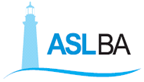 A SEGUITO DELLA PROROGA DEL PERIODO DI EMERGENZA COVID-19 FISSATA AL 31/01/2021 E COME DA DISPOSIZIONE PROT. N. 9079 DEL 11/03/2020 DELLA DIREZIONE DIPARTIMENTALE, L’UFFICIO TUTELA LAVORATRICI MADRI DI MOLFETTA-GIOVINAZZO RESTERÀ CHIUSO AL PUBBLICO FINO AL 31/01/2021, PERTANTO:SI COMUNICA CHE LE DOMANDE DI ASTENSIONE ANTICIPATA DAL LAVORO PER GRAVIDANZA A RISCHIO DEVONO ESSERE INVIATE A MEZZO POSTA ELETTRONICA, UTILIZZANDO GLI APPOSITI MODELLI DI DOMANDA SCARICABILI DAL SITO WEB DELLA ASL BA (www.asl.bari.it) ALLA VOCE “TUTELA LAVORATRICI MADRI”.ALLA DOMANDA, COMPILATA ATTENTAMENTE IN OGNI SUA PARTE E FIRMATA, BISOGNA ALLEGARE:COPIA DI UN DOCUMENTO D’IDENTITA’ IN CORSO DI VALIDITA’;ORIGINALE DEL CERTIFICATO MEDICO DELLO SPECIALISTA GINECOLOGO (N.B.: SOLO se trattasi di certificato redatto da specialisti privati ovvero di strutture private, quali cliniche private, strutture accreditate, dovrà essere indicata, nello stesso certificato, la terapia prescritta e dovrà essere allegata anche l’ecografia refertata).IL TUTTO ANDRA’ SCANSIONATO (anche in un unico file in formato PDF) ED INVIATO AL SEGUENTE INDIRIZZO DI POSTA ELETTRONICA AZIENDALE:giovanni.berardino@asl.bari.itSeguirà, sempre per posta elettronica, relativa ricevuta di avvenuta presentazione della domanda, che andrà consegnata al datore di lavoro.(Si precisa che il provvedimento di interdizione dal lavoro, decorrerà dalla data del certificato del ginecologo)